АНКЕТАУважаемый читатель!Просим Вас принять участие в социологическом опросе, направленном на выявление качества предоставляемых услуг  библиотекой.  Ваши ответы будут использованы в обобщенном виде, поэтому анкету подписывать не надо.  Внимательно прочитайте критерии оценки работы библиотеки и выставите оценку. Благодаря Вашему мнению мы сможем предпринять действия, направленные на улучшение работы нашего учреждения.Просим Вас  заполнить сведения о себе!!!Спасибо за участие в опросе!!!№Критерии оценкиВаша оценкаОцените  по балльной  шкале, где 0 – минимальная оценка, 10 - максимальнаяОцените  по балльной  шкале, где 0 – минимальная оценка, 10 - максимальнаяОцените  по балльной  шкале, где 0 – минимальная оценка, 10 - максимальная1.Уровень комфортности пребывания в библиотеке (места для сидения, гардероб, чистота помещений и т.д.)                                                               0__1__2__3__4__52.Стоимость дополнительных услуг (ксерокопирование, заказ книги в другой библиотеке, информирование о возврате нужной книги, возможность отложить книгу)                                                                          0__1__2__3__4__5__6__7__8__93.Транспортная и пешая доступность библиотеки                                                                             0___1___2___3___4___54.Удобство пользования электронными сервисами, предоставляемыми библиотекой посетителям (в том числе и с помощью мобильных устройств)                                                                0__1__2__3__4__55.Удобство графика работы библиотеки                                                                0__1__2__3__4__5__6__76.Простота/удобство электронного каталога                                                             0__1__2__3__4__5__6__77.Доброжелательность, вежливость и компетентность персонала библиотеки                                                                                 0___1___2___3___4___5___6___78.Уровень удовлетворенности качеством оказания услуг библиотекой в целом                                                             0__1__2__3__4__59.Наличие информации о новых изданиях                                                                          0__1__2__3__4__5__6__7__8__9___1010.Уровень доступности библиотеки для лиц с ограниченными возможностями здоровья                                                                                0___1___2___3___4___5___6___711.Если у Вас возникли предложения, пожелания по улучшению работы библиотеки, пожалуйста, изложите их в свободной формеВаш полВаш возраст1.  Мужской2. Женский1. 18-25 лет2. 26-35 лет3. 36-45 лет4. 46-55 лет             5. 55 лет и старше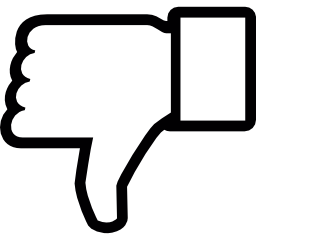 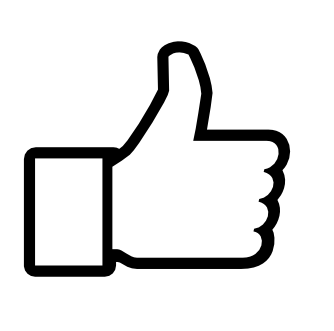 